KINGSTON PHILOSOPHY CAFÉ UPDATE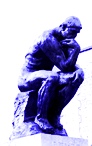 February 2014ALSO OF INTEREST in Kingston and nearby Kingston Skeptics in the Pub meets on the first Thursday of every month at the Ram Jam Club. And members who live or work near Ealing might like to check out Ealing Skeptics in the Pub too. 
 Cafe Scientifique in Kingston meets on the last Tuesday of every month at Woody's, Ram Passage, Kingston-upon-Thames, KT1 1HH..An unusual event – “ My Night with the Philosphers” promises a variety of debates, music, fod & wine, performances, films and lectures – 12 hours overnight starting at 7 pm on the 7th of June at Institut français du Royaume-Uni 17 Queensberry Place South Kensington SW7 2DTRoyal Institute of Philosophy Lectures - February 7th – Peter Hacker - Resolving the Mind – Body Problem 14th - Thomas Pink – Nature, Self, and Power 21st – Tim Crane – Persons and their Minds	 28 – Ted Honderich – Actual Consciousness